MOULIN ROUGE Tuning:  Two steps down: C F Bb  Eb G  C 

A          E7sus              A             E7sus 
"Comme la chanson est belle" chantez la Mademoiselle 
F                 A 
Dansant dans le Moulin Rouge 
A          E7sus                A          E7sus 
"Love is a leap" she sighed, "Someday I'll be your bride 
F                  A 
When I leave the Moulin Rouge " 
D                  Dm        F             A 
Je vais marier ma fille de danse   et habiter en France 
A          E7sus               A              E7sus 
"Comme la chanson est belle" chantez la Mademoiselle 
 F                 A            F               ADansant dans le Moulin Rouge  Dansant dans le Moulin Rouge F                ADansant dans le Moulin Rouge 
  A   E7sus   A  E7sus A        E7sus           A                 E7sus 
"Oh la la la " she sang spinning till midnight swang 
F             A 
Dancing in the Moulin Rouge 
A           E7sus       A         E7sus 
I love her love I do, all of her children too 
F                A 
Oh, I thank you Moulin Rouge! 
D                 Dm             F              A 
Je vais marier ma fille de danse    et habiter en France 
A            E7sus             A           E7sus 
"Comme la chanson est belle" chantez la Mademoiselle 
F                 A             F                A           
Dansant dans le Moulin Rouge  Dansant dans le Moulin Rouge
F                A 
Dansant dans le Moulin Rouge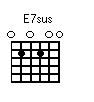 